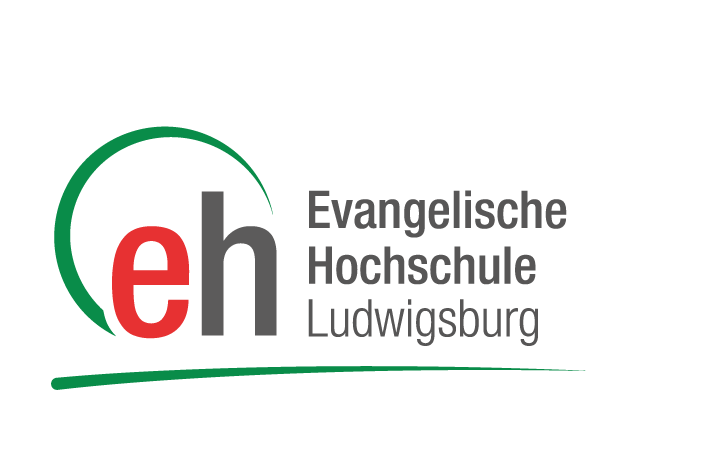 Master Soziale Arbeit - Nachholen von CP: Studieninteressierte ohne ein abgeschlossenes BA-Studium ‚Soziale Arbeit’ / ‚Sozialpädagogik’ Sehr geehrte*r Studieninteressierte*r,wie Sie den allgemeinen Informationen auf unserer Website entnehmen können, besteht entsprechend der Zulassungsordnung der Evangelischen Hochschule Ludwigsburg die Möglichkeit, auch ohne einen BA-Abschluss in Sozialer Arbeit / Sozialpädagogik zum MA-Studium ‚Soziale Arbeit’ an der Evangelischen Hochschule zugelassen zu werden. Voraussetzung hierfür ist, dass Sie einen BA-Studiengang mit im Wesentlichen gleichen Inhalten absolviert haben. Da Sie aktuell nach Abschluss des Masterstudiums  ‚Soziale Arbeit’ die Staatliche Anerkennung erhalten, muss sichergestellt werden, dass Sie bis zur Beendigung Ihres MA-Studiums die notwendigen Nachqualifikationen erworben haben; relevant hierfür sind die Fach-/Themengebiete Recht, Professionspolitik und -ethik sowie berufspraktische Erfahrungen. Dementsprechend werden wir Zulassungsauflagen erteilen. Sie haben dann bis zur Anmeldung der MA-Thesis Zeit, diese zu erfüllen bzw. die Nachqualifizierung abzuschließen. Um die Möglichkeit einer Zulassung grundsätzlich zu prüfen und – sollte die Prüfung positiv ausfallen – in einem nächsten Schritt Zulassungsauflagen festzulegen, benötigen wir einige Angaben zu Ihrem BA-Studium. Aus diesem Grunde bitten wir Sie, die untenstehende Tabelle auszufüllen. Bitte orientieren Sie sich hierbei am Modulhandbuch der Evangelischen Hochschule Ludwigsburg (BA-Studium ‚Soziale Arbeit’ – zu finden auf der Homepage der EH) und benennen Sie die in Ihrem Studium vergleichbaren Module. Ohne das vollständig ausgefüllte Formular können wir Sie leider nicht zulassen. Dieses ist im Bewerbungsportal hochzuladen.Vielen Dank!Master Soziale Arbeit Zum Studienbeginn im WiSe 22/23: Erhebung der für die staatliche Anerkennung wichtigen Studieninhalte Ihres BA-StudiumVor- und Nachname:E-Mail-Adresse:Name Ihrer Hochschule/Universität:Bezeichnung Ihrer Fakultät:Bezeichnung Ihres Studiengangs:Fach / ThemengebietErwor-
bene CPModultitel (sollten es mehrere sein, bitte die Module einzeln aufführen)Modul-
num.Hinweise /  KommentareRechtsfragen derSozialen Arbeit
(vgl. Modulhand-buch Soziale Arbeit der EH: M 8, M 13, M 17)Rechtsfragen derSozialen Arbeit
(vgl. Modulhand-buch Soziale Arbeit der EH: M 8, M 13, M 17)Rechtsfragen derSozialen Arbeit
(vgl. Modulhand-buch Soziale Arbeit der EH: M 8, M 13, M 17)Rechtsfragen derSozialen Arbeit
(vgl. Modulhand-buch Soziale Arbeit der EH: M 8, M 13, M 17)Theorien der Sozialen Arbeit,Politik Sozialer Arbeit
(vgl. Modulhand-buch Soziale Arbeit der EH: M 5, M 21, M 18, M 27)Theorien der Sozialen Arbeit,Politik Sozialer Arbeit
(vgl. Modulhand-buch Soziale Arbeit der EH: M 5, M 21, M 18, M 27)Theorien der Sozialen Arbeit,Politik Sozialer Arbeit
(vgl. Modulhand-buch Soziale Arbeit der EH: M 5, M 21, M 18, M 27)Theorien der Sozialen Arbeit,Politik Sozialer Arbeit
(vgl. Modulhand-buch Soziale Arbeit der EH: M 5, M 21, M 18, M 27)Ethische und politische Fragen der Sozialen Arbeit
(vgl. Modulhand-buch Soziale Arbeit der EH: M 3, M 23)Ethische und politische Fragen der Sozialen Arbeit
(vgl. Modulhand-buch Soziale Arbeit der EH: M 3, M 23)Ethische und politische Fragen der Sozialen Arbeit
(vgl. Modulhand-buch Soziale Arbeit der EH: M 3, M 23)Ethische und politische Fragen der Sozialen Arbeit
(vgl. Modulhand-buch Soziale Arbeit der EH: M 3, M 23)Praxiszeiten (min. 800 h, M 19, bitte Nachweis mit hochladen)UmfangAls:Bei: